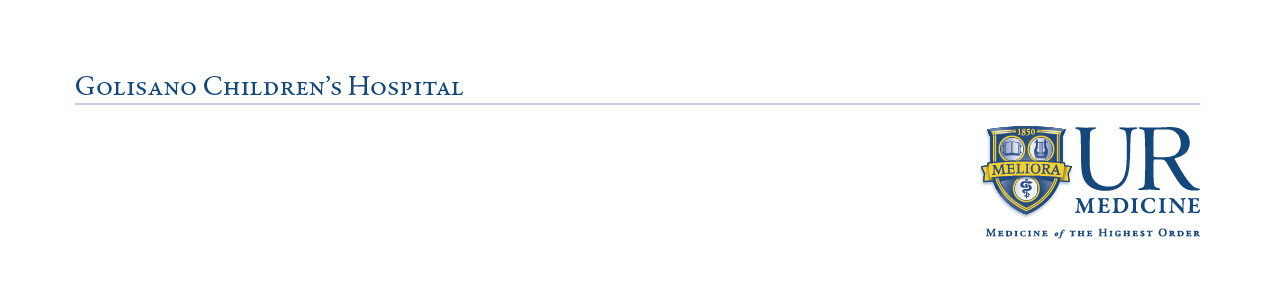 Child Life Practicum ApplicationName:Telephone:Email:Please review the information sheet for the other practicum application requirements and submission information.  What date did you complete or are you anticipated to complete the Child Life Course taught by a CCLS?Provide a specific example of how you engaged with a child one-on-one in a developmentally appropriate way. Include assessment of development.Provide a specific example of how you engaged with a group of children.  Include how you supported participation by everyone.Describe a situation that prompted you to self-reflect on your personal views and experiences related to Diversity, Equity, and Inclusion and how that translates to the work of child life specialists.